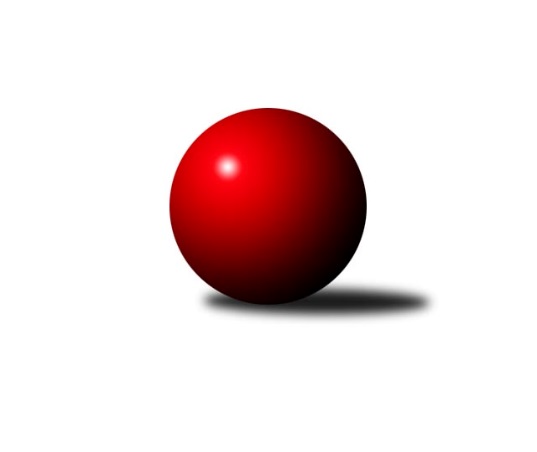 Č.12Ročník 2016/2017	28.4.2024 Západočeská divize 2016/2017Statistika 12. kolaTabulka družstev:		družstvo	záp	výh	rem	proh	skore	sety	průměr	body	plné	dorážka	chyby	1.	TJ Lomnice	12	9	0	3	132 : 60 	(87.5 : 56.5)	2615	18	1759	855	21.5	2.	Jiskra Hazlov	12	8	0	4	116 : 76 	(66.5 : 77.5)	2579	16	1760	819	25.3	3.	Kuželky Holýšov	12	8	0	4	112 : 80 	(79.5 : 64.5)	2584	16	1771	813	30.8	4.	Baník Stříbro	12	7	1	4	114 : 78 	(88.0 : 56.0)	2571	15	1765	806	28.8	5.	Lokomotiva Cheb˝A˝	12	6	0	6	102 : 90 	(71.5 : 72.5)	2568	12	1761	807	24.8	6.	Sokol Útvina	12	6	0	6	86 : 106 	(70.0 : 74.0)	2564	12	1767	797	30.8	7.	Lokomotiva Cheb˝B˝	12	5	1	6	94 : 98 	(77.5 : 66.5)	2598	11	1764	833	19.1	8.	Sokol Újezd sv.Kříže	12	5	0	7	85 : 107 	(67.5 : 76.5)	2578	10	1763	815	34.2	9.	Havlovice	12	5	0	7	82 : 110 	(66.0 : 78.0)	2526	10	1750	776	28.6	10.	Jáchymov	12	5	0	7	78 : 114 	(57.5 : 74.5)	2539	10	1733	807	26.2	11.	Sokol Kdyně˝B˝	12	4	1	7	84 : 108 	(58.0 : 74.0)	2568	9	1765	803	30.2	12.	SKK K.Vary	12	2	1	9	67 : 125 	(62.5 : 81.5)	2463	5	1704	759	31.9Tabulka doma:		družstvo	záp	výh	rem	proh	skore	sety	průměr	body	maximum	minimum	1.	TJ Lomnice	6	6	0	0	82 : 14 	(48.5 : 23.5)	2605	12	2665	2563	2.	Lokomotiva Cheb˝B˝	6	5	1	0	72 : 24 	(48.5 : 23.5)	2750	11	2803	2662	3.	Jiskra Hazlov	6	5	0	1	68 : 28 	(34.5 : 37.5)	2676	10	2744	2575	4.	Sokol Útvina	6	5	0	1	64 : 32 	(46.5 : 25.5)	2547	10	2630	2458	5.	Kuželky Holýšov	6	5	0	1	62 : 34 	(40.0 : 32.0)	2598	10	2716	2492	6.	Havlovice	6	5	0	1	60 : 36 	(43.0 : 29.0)	2587	10	2671	2524	7.	Jáchymov	6	5	0	1	60 : 36 	(32.5 : 27.5)	2514	10	2575	2479	8.	Baník Stříbro	6	4	0	2	64 : 32 	(50.0 : 22.0)	2679	8	2743	2611	9.	Sokol Újezd sv.Kříže	6	4	0	2	61 : 35 	(41.0 : 31.0)	2593	8	2710	2500	10.	Lokomotiva Cheb˝A˝	6	4	0	2	60 : 36 	(40.5 : 31.5)	2689	8	2762	2605	11.	Sokol Kdyně˝B˝	6	3	1	2	58 : 38 	(41.5 : 30.5)	2665	7	2748	2613	12.	SKK K.Vary	6	2	0	4	42 : 54 	(40.0 : 32.0)	2468	4	2560	2331Tabulka venku:		družstvo	záp	výh	rem	proh	skore	sety	průměr	body	maximum	minimum	1.	Baník Stříbro	6	3	1	2	50 : 46 	(38.0 : 34.0)	2553	7	2662	2451	2.	TJ Lomnice	6	3	0	3	50 : 46 	(39.0 : 33.0)	2616	6	2738	2547	3.	Kuželky Holýšov	6	3	0	3	50 : 46 	(39.5 : 32.5)	2582	6	2747	2450	4.	Jiskra Hazlov	6	3	0	3	48 : 48 	(32.0 : 40.0)	2563	6	2761	2448	5.	Lokomotiva Cheb˝A˝	6	2	0	4	42 : 54 	(31.0 : 41.0)	2548	4	2665	2451	6.	Sokol Kdyně˝B˝	6	1	0	5	26 : 70 	(16.5 : 43.5)	2548	2	2655	2479	7.	Sokol Újezd sv.Kříže	6	1	0	5	24 : 72 	(26.5 : 45.5)	2575	2	2625	2519	8.	Sokol Útvina	6	1	0	5	22 : 74 	(23.5 : 48.5)	2567	2	2692	2401	9.	SKK K.Vary	6	0	1	5	25 : 71 	(22.5 : 49.5)	2462	1	2676	2319	10.	Lokomotiva Cheb˝B˝	6	0	0	6	22 : 74 	(29.0 : 43.0)	2573	0	2631	2490	11.	Havlovice	6	0	0	6	22 : 74 	(23.0 : 49.0)	2516	0	2614	2431	12.	Jáchymov	6	0	0	6	18 : 78 	(25.0 : 47.0)	2544	0	2649	2481Tabulka podzimní části:		družstvo	záp	výh	rem	proh	skore	sety	průměr	body	doma	venku	1.	TJ Lomnice	11	8	0	3	118 : 58 	(80.5 : 51.5)	2615	16 	5 	0 	0 	3 	0 	3	2.	Jiskra Hazlov	11	8	0	3	110 : 66 	(61.5 : 70.5)	2601	16 	5 	0 	1 	3 	0 	2	3.	Kuželky Holýšov	11	7	0	4	100 : 76 	(72.0 : 60.0)	2557	14 	5 	0 	1 	2 	0 	3	4.	Baník Stříbro	11	6	1	4	98 : 78 	(76.0 : 56.0)	2571	13 	3 	0 	2 	3 	1 	2	5.	Lokomotiva Cheb˝A˝	11	6	0	5	98 : 78 	(67.0 : 65.0)	2569	12 	4 	0 	1 	2 	0 	4	6.	Lokomotiva Cheb˝B˝	11	5	1	5	92 : 84 	(72.5 : 59.5)	2619	11 	5 	1 	0 	0 	0 	5	7.	Havlovice	11	5	0	6	80 : 96 	(61.0 : 71.0)	2511	10 	5 	0 	1 	0 	0 	5	8.	Sokol Útvina	11	5	0	6	76 : 100 	(63.0 : 69.0)	2565	10 	4 	0 	1 	1 	0 	5	9.	Jáchymov	11	5	0	6	76 : 100 	(52.5 : 67.5)	2545	10 	5 	0 	1 	0 	0 	5	10.	Sokol Újezd sv.Kříže	11	4	0	7	71 : 105 	(60.5 : 71.5)	2577	8 	3 	0 	2 	1 	0 	5	11.	Sokol Kdyně˝B˝	11	3	1	7	70 : 106 	(51.0 : 69.0)	2565	7 	2 	1 	2 	1 	0 	5	12.	SKK K.Vary	11	2	1	8	67 : 109 	(62.5 : 69.5)	2463	5 	2 	0 	4 	0 	1 	4Tabulka jarní části:		družstvo	záp	výh	rem	proh	skore	sety	průměr	body	doma	venku	1.	Baník Stříbro	1	1	0	0	16 : 0 	(12.0 : 0.0)	0	2 	1 	0 	0 	0 	0 	0 	2.	Sokol Kdyně˝B˝	1	1	0	0	14 : 2 	(7.0 : 5.0)	2748	2 	1 	0 	0 	0 	0 	0 	3.	Sokol Újezd sv.Kříže	1	1	0	0	14 : 2 	(7.0 : 5.0)	2641	2 	1 	0 	0 	0 	0 	0 	4.	TJ Lomnice	1	1	0	0	14 : 2 	(7.0 : 5.0)	2578	2 	1 	0 	0 	0 	0 	0 	5.	Kuželky Holýšov	1	1	0	0	12 : 4 	(7.5 : 4.5)	2747	2 	0 	0 	0 	1 	0 	0 	6.	Sokol Útvina	1	1	0	0	10 : 6 	(7.0 : 5.0)	2527	2 	1 	0 	0 	0 	0 	0 	7.	Jiskra Hazlov	1	0	0	1	6 : 10 	(5.0 : 7.0)	2448	0 	0 	0 	0 	0 	0 	1 	8.	Lokomotiva Cheb˝A˝	1	0	0	1	4 : 12 	(4.5 : 7.5)	2666	0 	0 	0 	1 	0 	0 	0 	9.	Havlovice	1	0	0	1	2 : 14 	(5.0 : 7.0)	2614	0 	0 	0 	0 	0 	0 	1 	10.	Jáchymov	1	0	0	1	2 : 14 	(5.0 : 7.0)	2509	0 	0 	0 	0 	0 	0 	1 	11.	Lokomotiva Cheb˝B˝	1	0	0	1	2 : 14 	(5.0 : 7.0)	2490	0 	0 	0 	0 	0 	0 	1 	12.	SKK K.Vary	1	0	0	1	0 : 16 	(0.0 : 12.0)	0	0 	0 	0 	0 	0 	0 	1 Zisk bodů pro družstvo:		jméno hráče	družstvo	body	zápasy	v %	dílčí body	sety	v %	1.	Ladislav Lipták 	Lokomotiva Cheb˝A˝ 	22	/	12	(92%)		/		(%)	2.	Jaroslav Harančík 	Baník Stříbro 	20	/	11	(91%)		/		(%)	3.	Jaroslav Pišta 	Sokol Újezd sv.Kříže 	20	/	12	(83%)		/		(%)	4.	Miroslav Bubla 	TJ Lomnice 	18	/	11	(82%)		/		(%)	5.	Miroslav Repčik 	Jiskra Hazlov 	18	/	11	(82%)		/		(%)	6.	Štěpán Diosegi 	TJ Lomnice 	18	/	11	(82%)		/		(%)	7.	Iveta Heřmanová 	Lokomotiva Cheb˝B˝ 	18	/	12	(75%)		/		(%)	8.	Jaroslav Bulant 	Jiskra Hazlov 	18	/	12	(75%)		/		(%)	9.	Ernard Vraniak 	Baník Stříbro 	16	/	10	(80%)		/		(%)	10.	Josef Krotký 	TJ Lomnice 	16	/	11	(73%)		/		(%)	11.	František Douša 	Lokomotiva Cheb˝A˝ 	16	/	11	(73%)		/		(%)	12.	Stanislav Novák 	Jiskra Hazlov 	16	/	12	(67%)		/		(%)	13.	Jiří Guba 	TJ Lomnice 	14	/	10	(70%)		/		(%)	14.	Jiří Götz 	Sokol Kdyně˝B˝ 	14	/	10	(70%)		/		(%)	15.	Jan Kříž 	Sokol Útvina 	14	/	11	(64%)		/		(%)	16.	Jan Laksar 	Kuželky Holýšov 	14	/	11	(64%)		/		(%)	17.	Martin Kuchař 	Jáchymov 	14	/	11	(64%)		/		(%)	18.	Milan Laksar 	Kuželky Holýšov 	14	/	12	(58%)		/		(%)	19.	Lenka Pivoňková 	Lokomotiva Cheb˝B˝ 	14	/	12	(58%)		/		(%)	20.	Andrea Palacká 	Havlovice 	14	/	12	(58%)		/		(%)	21.	Daniel Šeterle 	Kuželky Holýšov 	12	/	7	(86%)		/		(%)	22.	Jaroslav Löffelmann 	Sokol Kdyně˝B˝ 	12	/	8	(75%)		/		(%)	23.	Mitáček Jiří ml.	SKK K.Vary 	12	/	9	(67%)		/		(%)	24.	Zdeněk Kříž st.	Sokol Útvina 	12	/	10	(60%)		/		(%)	25.	Jiří Nováček 	Lokomotiva Cheb˝A˝ 	12	/	10	(60%)		/		(%)	26.	Jan Vacikar 	Baník Stříbro 	12	/	11	(55%)		/		(%)	27.	Vladimír Šraga 	Baník Stříbro 	12	/	11	(55%)		/		(%)	28.	Bohumil Maněna 	TJ Lomnice 	12	/	11	(55%)		/		(%)	29.	Tibor Palacký 	Havlovice 	12	/	11	(55%)		/		(%)	30.	Petr Rajlich 	Lokomotiva Cheb˝B˝ 	12	/	12	(50%)		/		(%)	31.	Petr Haken 	Jiskra Hazlov 	12	/	12	(50%)		/		(%)	32.	Mojžíš Martin 	SKK K.Vary 	10	/	10	(50%)		/		(%)	33.	Irena Živná 	Jáchymov 	10	/	10	(50%)		/		(%)	34.	Roman Pivoňka 	Sokol Újezd sv.Kříže 	10	/	10	(50%)		/		(%)	35.	Václav Mondek 	Jáchymov 	10	/	10	(50%)		/		(%)	36.	Josef Vdovec 	Kuželky Holýšov 	10	/	10	(50%)		/		(%)	37.	Josef Veverka 	TJ Lomnice 	10	/	10	(50%)		/		(%)	38.	František Zůna 	Havlovice 	10	/	12	(42%)		/		(%)	39.	Vladimír Rygl 	Havlovice 	10	/	12	(42%)		/		(%)	40.	Jaroslav Hablovec 	Kuželky Holýšov 	8	/	6	(67%)		/		(%)	41.	Václav Praštil 	Sokol Újezd sv.Kříže 	8	/	7	(57%)		/		(%)	42.	Jan Myslík 	Kuželky Holýšov 	8	/	7	(57%)		/		(%)	43.	Václav Kříž ml. ml.	Sokol Útvina 	8	/	8	(50%)		/		(%)	44.	Miroslav Pivovarník ml. 	Sokol Újezd sv.Kříže 	8	/	8	(50%)		/		(%)	45.	Hubert Guba 	TJ Lomnice 	8	/	8	(50%)		/		(%)	46.	Roman Lipchavský 	Baník Stříbro 	8	/	8	(50%)		/		(%)	47.	Jaroslava Löffelmannová 	Sokol Kdyně˝B˝ 	8	/	8	(50%)		/		(%)	48.	Václav Strnad 	Lokomotiva Cheb˝B˝ 	8	/	8	(50%)		/		(%)	49.	Cimbala Radek 	SKK K.Vary 	8	/	9	(44%)		/		(%)	50.	Olga Hornová 	Sokol Kdyně˝B˝ 	8	/	10	(40%)		/		(%)	51.	Pavel Pivoňka 	Havlovice 	8	/	11	(36%)		/		(%)	52.	Hana, Berkovcová 	Lokomotiva Cheb˝B˝ 	8	/	12	(33%)		/		(%)	53.	Dagmar Rajlichová 	Lokomotiva Cheb˝B˝ 	8	/	12	(33%)		/		(%)	54.	Stanislav Veselý 	Sokol Útvina 	8	/	12	(33%)		/		(%)	55.	Zdeněk Eichler 	Lokomotiva Cheb˝A˝ 	8	/	12	(33%)		/		(%)	56.	Bohumil Vyleťal 	Lokomotiva Cheb˝A˝ 	8	/	12	(33%)		/		(%)	57.	Stanislav Šlajer 	Kuželky Holýšov 	8	/	12	(33%)		/		(%)	58.	Patr Šabek 	Sokol Újezd sv.Kříže 	7	/	12	(29%)		/		(%)	59.	Matěj Novák 	Jiskra Hazlov 	6	/	5	(60%)		/		(%)	60.	Chmel Zdeněk 	SKK K.Vary 	6	/	7	(43%)		/		(%)	61.	Pavlík Zdeněk 	SKK K.Vary 	6	/	8	(38%)		/		(%)	62.	Vlastimil Hlavatý 	Sokol Útvina 	6	/	9	(33%)		/		(%)	63.	Jaroslav Dobiáš 	Sokol Útvina 	6	/	9	(33%)		/		(%)	64.	Jiří Šrek 	Jáchymov 	6	/	11	(27%)		/		(%)	65.	Michael Wittwar 	Jiskra Hazlov 	6	/	11	(27%)		/		(%)	66.	Josef Chrastil 	Lokomotiva Cheb˝A˝ 	6	/	11	(27%)		/		(%)	67.	Jaroslav Dufek ml. 	Sokol Újezd sv.Kříže 	6	/	11	(27%)		/		(%)	68.	Dana Blaslová 	Jáchymov 	6	/	11	(27%)		/		(%)	69.	Miloš Černohorský 	Havlovice 	6	/	12	(25%)		/		(%)	70.	Veronika Horková 	Kuželky Holýšov 	4	/	2	(100%)		/		(%)	71.	Pavel Repčík 	Jiskra Hazlov 	4	/	2	(100%)		/		(%)	72.	Václav Kuželík 	Sokol Kdyně˝B˝ 	4	/	3	(67%)		/		(%)	73.	Jan Kubík 	Lokomotiva Cheb˝A˝ 	4	/	3	(67%)		/		(%)	74.	Jan Horák 	Sokol Útvina 	4	/	6	(33%)		/		(%)	75.	Pavel Treppesch 	Baník Stříbro 	4	/	7	(29%)		/		(%)	76.	Miroslav Vlček 	Jáchymov 	4	/	9	(22%)		/		(%)	77.	Mirosla Pivoňka 	Sokol Újezd sv.Kříže 	4	/	9	(22%)		/		(%)	78.	Černohous Vladimír 	SKK K.Vary 	3	/	5	(30%)		/		(%)	79.	Josef Fidrant 	Sokol Kdyně˝B˝ 	2	/	1	(100%)		/		(%)	80.	Miroslav Lukáš 	Havlovice 	2	/	1	(100%)		/		(%)	81.	Adolf Klepáček 	Lokomotiva Cheb˝A˝ 	2	/	1	(100%)		/		(%)	82.	Ondřej Bína 	Jiskra Hazlov 	2	/	2	(50%)		/		(%)	83.	Zdeněk Hlavatý 	Jáchymov 	2	/	2	(50%)		/		(%)	84.	Jaroslav Trnka 	Sokol Útvina 	2	/	2	(50%)		/		(%)	85.	Jan Lommer 	Sokol Kdyně˝B˝ 	2	/	3	(33%)		/		(%)	86.	Jana Pytlíková 	Sokol Kdyně˝B˝ 	2	/	3	(33%)		/		(%)	87.	Václav Kříž st.	Sokol Útvina 	2	/	3	(33%)		/		(%)	88.	Miroslav Martínek 	Kuželky Holýšov 	2	/	3	(33%)		/		(%)	89.	Miroslav Pivoňka 	Lokomotiva Cheb˝B˝ 	2	/	3	(33%)		/		(%)	90.	Filip Löffelmann 	Sokol Kdyně˝B˝ 	2	/	4	(25%)		/		(%)	91.	Jaroslav Kutil 	Sokol Kdyně˝B˝ 	2	/	6	(17%)		/		(%)	92.	Černohous Ondřej 	SKK K.Vary 	2	/	6	(17%)		/		(%)	93.	Jan Čech 	Baník Stříbro 	2	/	8	(13%)		/		(%)	94.	Pavel Schubert 	Lokomotiva Cheb˝B˝ 	0	/	1	(0%)		/		(%)	95.	Štefan Mrenica 	Jáchymov 	0	/	1	(0%)		/		(%)	96.	Tomáš Kamínek 	Sokol Újezd sv.Kříže 	0	/	1	(0%)		/		(%)	97.	Michael Martínek 	Kuželky Holýšov 	0	/	1	(0%)		/		(%)	98.	Ivana Volná ml 	Jáchymov 	0	/	1	(0%)		/		(%)	99.	Vít Červenka 	Sokol Útvina 	0	/	1	(0%)		/		(%)	100.	Adam Ticháček 	Havlovice 	0	/	1	(0%)		/		(%)	101.	Michaela Rubášová 	Sokol Kdyně˝B˝ 	0	/	1	(0%)		/		(%)	102.	Bedřich Horka 	Kuželky Holýšov 	0	/	1	(0%)		/		(%)	103.	Jaroslav Patkaň 	Sokol Útvina 	0	/	1	(0%)		/		(%)	104.	Cimbala Štefan 	SKK K.Vary 	0	/	4	(0%)		/		(%)Průměry na kuželnách:		kuželna	průměr	plné	dorážka	chyby	výkon na hráče	1.	Lokomotiva Cheb, 1-2	2673	1798	875	21.0	(445.6)	2.	Hazlov, 1-4	2654	1798	855	26.9	(442.5)	3.	TJ Sokol Kdyně, 1-4	2647	1815	832	31.0	(441.2)	4.	Stříbro, 1-4	2640	1800	840	31.8	(440.2)	5.	Kuželky Holýšov, 1-2	2573	1777	796	31.8	(429.0)	6.	TJ Sokol Újezd Sv. Kříže, 1-2	2570	1766	804	29.0	(428.5)	7.	Havlovice, 1-2	2562	1739	822	25.2	(427.0)	8.	Lomnice, 1-4	2528	1744	783	35.3	(421.4)	9.	Sokol Útvina, 1-2	2507	1735	771	32.1	(417.9)	10.	Jáchymov, 1-2	2502	1721	780	28.0	(417.0)	11.	Hotel Nautilus Chodov, 1-2	2489	1710	778	29.3	(414.9)Nejlepší výkony na kuželnách:Lokomotiva Cheb, 1-2Lokomotiva Cheb˝B˝	2803	10. kolo	Iveta Heřmanová 	Lokomotiva Cheb˝B˝	515	3. koloLokomotiva Cheb˝B˝	2799	3. kolo	Iveta Heřmanová 	Lokomotiva Cheb˝B˝	512	5. koloLokomotiva Cheb˝B˝	2777	5. kolo	Iveta Heřmanová 	Lokomotiva Cheb˝B˝	510	10. koloLokomotiva Cheb˝A˝	2762	11. kolo	Lenka Pivoňková 	Lokomotiva Cheb˝B˝	508	3. koloJiskra Hazlov	2761	4. kolo	Iveta Heřmanová 	Lokomotiva Cheb˝B˝	500	6. koloLokomotiva Cheb˝A˝	2758	9. kolo	Ladislav Lipták 	Lokomotiva Cheb˝A˝	496	11. koloKuželky Holýšov	2747	12. kolo	Iveta Heřmanová 	Lokomotiva Cheb˝B˝	494	8. koloLokomotiva Cheb˝B˝	2738	6. kolo	Ladislav Lipták 	Lokomotiva Cheb˝A˝	492	4. koloLokomotiva Cheb˝B˝	2721	8. kolo	Lenka Pivoňková 	Lokomotiva Cheb˝B˝	491	5. koloSokol Útvina	2692	10. kolo	Ladislav Lipták 	Lokomotiva Cheb˝A˝	491	12. koloHazlov, 1-4Jiskra Hazlov	2744	11. kolo	Petr Haken 	Jiskra Hazlov	498	11. koloJiskra Hazlov	2712	9. kolo	Jaroslav Löffelmann 	Sokol Kdyně˝B˝	487	11. koloJiskra Hazlov	2710	1. kolo	Josef Krotký 	TJ Lomnice	482	3. koloJiskra Hazlov	2691	3. kolo	Václav Praštil 	Sokol Újezd sv.Kříže	480	6. koloTJ Lomnice	2676	3. kolo	Zdeněk Kříž st.	Sokol Útvina	478	1. koloSokol Kdyně˝B˝	2655	11. kolo	Matěj Novák 	Jiskra Hazlov	474	1. koloLokomotiva Cheb˝B˝	2631	9. kolo	Michael Wittwar 	Jiskra Hazlov	473	9. koloSokol Útvina	2629	1. kolo	Stanislav Novák 	Jiskra Hazlov	472	9. koloSokol Újezd sv.Kříže	2625	6. kolo	Miroslav Repčik 	Jiskra Hazlov	471	9. koloJiskra Hazlov	2622	5. kolo	Jaroslav Bulant 	Jiskra Hazlov	471	3. koloTJ Sokol Kdyně, 1-4Sokol Kdyně˝B˝	2748	12. kolo	Jaroslav Löffelmann 	Sokol Kdyně˝B˝	525	12. koloSokol Kdyně˝B˝	2693	10. kolo	Václav Kříž st.	Sokol Útvina	500	2. koloSokol Útvina	2678	2. kolo	Jaroslav Löffelmann 	Sokol Kdyně˝B˝	491	4. koloLokomotiva Cheb˝A˝	2665	8. kolo	Jaroslav Löffelmann 	Sokol Kdyně˝B˝	486	8. koloSokol Kdyně˝B˝	2663	4. kolo	Jiří Götz 	Sokol Kdyně˝B˝	482	8. koloBaník Stříbro	2662	4. kolo	Jiří Götz 	Sokol Kdyně˝B˝	477	7. koloSokol Kdyně˝B˝	2648	7. kolo	Štěpán Diosegi 	TJ Lomnice	476	7. koloSokol Kdyně˝B˝	2626	2. kolo	Jaroslav Löffelmann 	Sokol Kdyně˝B˝	474	2. koloHavlovice	2614	12. kolo	Josef Fidrant 	Sokol Kdyně˝B˝	473	7. koloSokol Kdyně˝B˝	2613	8. kolo	Jaroslav Pišta 	Sokol Újezd sv.Kříže	470	10. koloStříbro, 1-4Baník Stříbro	2743	9. kolo	Jan Vacikar 	Baník Stříbro	486	5. koloTJ Lomnice	2738	6. kolo	Ernard Vraniak 	Baník Stříbro	484	9. koloBaník Stříbro	2722	11. kolo	Ernard Vraniak 	Baník Stříbro	479	11. koloBaník Stříbro	2702	5. kolo	Petr Rajlich 	Lokomotiva Cheb˝B˝	479	11. koloJiskra Hazlov	2634	2. kolo	Jiří Guba 	TJ Lomnice	479	6. koloBaník Stříbro	2619	6. kolo	Jan Vacikar 	Baník Stříbro	477	9. koloBaník Stříbro	2611	2. kolo	Jaroslav Harančík 	Baník Stříbro	475	5. koloSokol Újezd sv.Kříže	2580	5. kolo	Miroslav Bubla 	TJ Lomnice	472	6. koloLokomotiva Cheb˝B˝	2579	11. kolo	Štěpán Diosegi 	TJ Lomnice	471	6. koloJáchymov	2481	9. kolo	Roman Lipchavský 	Baník Stříbro	470	9. koloKuželky Holýšov, 1-2Kuželky Holýšov	2716	7. kolo	Daniel Šeterle 	Kuželky Holýšov	489	7. koloKuželky Holýšov	2631	6. kolo	Iveta Heřmanová 	Lokomotiva Cheb˝B˝	472	7. koloKuželky Holýšov	2604	3. kolo	Josef Vdovec 	Kuželky Holýšov	470	6. koloKuželky Holýšov	2599	8. kolo	Jan Lommer 	Sokol Kdyně˝B˝	470	6. koloLokomotiva Cheb˝B˝	2598	7. kolo	Milan Laksar 	Kuželky Holýšov	464	7. koloHavlovice	2592	3. kolo	Miroslav Repčik 	Jiskra Hazlov	459	8. koloSokol Kdyně˝B˝	2566	6. kolo	Stanislav Šlajer 	Kuželky Holýšov	457	8. koloBaník Stříbro	2553	10. kolo	Petr Rajlich 	Lokomotiva Cheb˝B˝	455	7. koloKuželky Holýšov	2544	10. kolo	Josef Vdovec 	Kuželky Holýšov	452	10. koloJiskra Hazlov	2513	8. kolo	Jan Myslík 	Kuželky Holýšov	452	1. koloTJ Sokol Újezd Sv. Kříže, 1-2Sokol Újezd sv.Kříže	2710	7. kolo	Jan Laksar 	Kuželky Holýšov	485	2. koloKuželky Holýšov	2657	2. kolo	Roman Pivoňka 	Sokol Újezd sv.Kříže	480	4. koloSokol Újezd sv.Kříže	2641	12. kolo	Jaroslav Pišta 	Sokol Újezd sv.Kříže	475	12. koloTJ Lomnice	2611	8. kolo	Jaroslav Dufek ml. 	Sokol Újezd sv.Kříže	470	7. koloSokol Újezd sv.Kříže	2572	4. kolo	Václav Praštil 	Sokol Újezd sv.Kříže	470	11. koloSokol Újezd sv.Kříže	2567	8. kolo	Mojžíš Martin 	SKK K.Vary	467	4. koloSokol Újezd sv.Kříže	2566	11. kolo	Jaroslav Pišta 	Sokol Újezd sv.Kříže	463	7. koloSKK K.Vary	2538	4. kolo	František Zůna 	Havlovice	461	11. koloSokol Útvina	2516	7. kolo	Miroslav Pivovarník ml. 	Sokol Újezd sv.Kříže	460	7. koloJáchymov	2509	12. kolo	Jaroslav Dufek ml. 	Sokol Újezd sv.Kříže	459	12. koloHavlovice, 1-2Havlovice	2671	10. kolo	Vladimír Rygl 	Havlovice	474	7. koloHavlovice	2607	8. kolo	Tibor Palacký 	Havlovice	472	10. koloHavlovice	2595	7. kolo	Ladislav Lipták 	Lokomotiva Cheb˝A˝	466	10. koloLokomotiva Cheb˝A˝	2584	10. kolo	Vladimír Rygl 	Havlovice	460	2. koloHavlovice	2577	4. kolo	František Zůna 	Havlovice	458	10. koloLokomotiva Cheb˝B˝	2563	4. kolo	Tibor Palacký 	Havlovice	457	1. koloSokol Kdyně˝B˝	2558	1. kolo	Andrea Palacká 	Havlovice	456	10. koloHavlovice	2550	2. kolo	Miroslav Repčik 	Jiskra Hazlov	456	7. koloHavlovice	2524	1. kolo	Jaroslav Löffelmann 	Sokol Kdyně˝B˝	455	1. koloBaník Stříbro	2508	8. kolo	Andrea Palacká 	Havlovice	453	8. koloLomnice, 1-4TJ Lomnice	2665	4. kolo	Jiří Guba 	TJ Lomnice	479	11. koloTJ Lomnice	2645	11. kolo	Josef Krotký 	TJ Lomnice	470	4. koloKuželky Holýšov	2600	11. kolo	Štěpán Diosegi 	TJ Lomnice	457	4. koloTJ Lomnice	2592	9. kolo	Josef Vdovec 	Kuželky Holýšov	457	11. koloTJ Lomnice	2587	5. kolo	Daniel Šeterle 	Kuželky Holýšov	456	11. koloTJ Lomnice	2578	12. kolo	Bohumil Maněna 	TJ Lomnice	454	4. koloTJ Lomnice	2563	2. kolo	Miroslav Bubla 	TJ Lomnice	454	5. koloLokomotiva Cheb˝B˝	2490	12. kolo	Jan Myslík 	Kuželky Holýšov	452	11. koloLokomotiva Cheb˝A˝	2451	5. kolo	Josef Krotký 	TJ Lomnice	451	2. koloHavlovice	2431	9. kolo	Josef Krotký 	TJ Lomnice	450	5. koloSokol Útvina, 1-2Sokol Útvina	2630	6. kolo	Ladislav Lipták 	Lokomotiva Cheb˝A˝	494	6. koloSokol Útvina	2590	5. kolo	Jan Horák 	Sokol Útvina	478	9. koloSokol Útvina	2560	9. kolo	Stanislav Veselý 	Sokol Útvina	457	6. koloLokomotiva Cheb˝A˝	2540	6. kolo	Václav Kříž ml. ml.	Sokol Útvina	456	6. koloSokol Útvina	2527	12. kolo	Zdeněk Kříž st.	Sokol Útvina	453	5. koloSokol Útvina	2514	11. kolo	Jaroslav Trnka 	Sokol Útvina	450	6. koloKuželky Holýšov	2510	9. kolo	Jan Kříž 	Sokol Útvina	446	5. koloHavlovice	2504	5. kolo	Zdeněk Kříž st.	Sokol Útvina	443	12. koloBaník Stříbro	2492	3. kolo	Petr Haken 	Jiskra Hazlov	443	12. koloSokol Útvina	2458	3. kolo	Jan Horák 	Sokol Útvina	439	11. koloJáchymov, 1-2Jáchymov	2575	8. kolo	Václav Praštil 	Sokol Újezd sv.Kříže	456	1. koloTJ Lomnice	2547	10. kolo	Irena Živná 	Jáchymov	454	8. koloJáchymov	2545	1. kolo	Miroslav Bubla 	TJ Lomnice	450	10. koloSokol Újezd sv.Kříže	2538	1. kolo	Jan Kříž 	Sokol Útvina	446	8. koloJáchymov	2506	10. kolo	Cimbala Radek 	SKK K.Vary	446	7. koloJáchymov	2492	4. kolo	Václav Mondek 	Jáchymov	444	8. koloSokol Útvina	2487	8. kolo	Václav Mondek 	Jáchymov	441	10. koloJáchymov	2485	3. kolo	Jaroslav Dufek ml. 	Sokol Újezd sv.Kříže	440	1. koloSokol Kdyně˝B˝	2483	3. kolo	Jiří Guba 	TJ Lomnice	437	10. koloJáchymov	2479	7. kolo	Dana Blaslová 	Jáchymov	437	8. koloHotel Nautilus Chodov, 1-2Lokomotiva Cheb˝A˝	2570	3. kolo	Jiří Nováček 	Lokomotiva Cheb˝A˝	465	3. koloSKK K.Vary	2560	6. kolo	Jan Laksar 	Kuželky Holýšov	457	5. koloKuželky Holýšov	2529	5. kolo	Mojžíš Martin 	SKK K.Vary	452	10. koloJiskra Hazlov	2513	10. kolo	Andrea Palacká 	Havlovice	450	6. koloSKK K.Vary	2500	5. kolo	Mitáček Jiří ml.	SKK K.Vary	449	5. koloHavlovice	2490	6. kolo	Pavlík Zdeněk 	SKK K.Vary	449	6. koloSKK K.Vary	2483	10. kolo	Petr Haken 	Jiskra Hazlov	447	10. koloSKK K.Vary	2468	3. kolo	Jaroslav Hablovec 	Kuželky Holýšov	447	5. koloBaník Stříbro	2451	1. kolo	Mitáček Jiří ml.	SKK K.Vary	447	3. koloSKK K.Vary	2331	1. kolo	Mitáček Jiří ml.	SKK K.Vary	444	6. koloČetnost výsledků:	9.0 : 7.0	1x	8.0 : 8.0	2x	6.0 : 10.0	7x	4.0 : 12.0	8x	2.0 : 14.0	2x	16.0 : 0.0	5x	14.0 : 2.0	17x	12.0 : 4.0	16x	10.0 : 6.0	14x